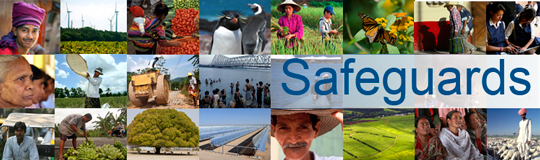 Review and Update of the World Bank’s Environmental and Social Safeguards PoliciesPhase 3Multi-stakeholder Consultation Rwanda - KigaliJanuary 15, 2016 Total Number of Participants: 22No.Participant NamePosition OrganizationCountry1Patrick WajeroCountry DirectorOXFAMRwanda2Annette Program OfficerRWNRwanda3Mutoni DianahAuditoria AssistantUR (CBE)Rwanda4Daniel G. MahzAdmin OfficerPAJERRwanda5Parsa AhmadCo-ManagerBTCRwanda6Josephine KamarebeProgram ManagerHDI (Health Devp. Initiative)Rwanda7Safari EmmanuelExecutive SecretaryCLADHORwanda8Francine UmurungiAdvocacy CoordinatorTransparency International RwandaRwanda9Kabandana AntoineProject CoordinatorRISDRwanda10Annie KairabaDirectorRISDRwanda11Kwizera AlphonseAss Executive DirectorRwanda Ass. of ManufacturersRwanda12Prosper DutonyekumanaBusiness Development OfficerYES RwandaRwanda13Pelagie NiwemfuraPolicy Research and AdvocacyYES RwandaRwanda14Muramira BernardExecutive Director Strive Foundation RwandaRwanda15Philbert NsegiyumvaProgram ManagerAlbertine Rift Conservation SocietyRwanda16Karekezi DAFRwanda17Businge AnthonyExecutive SecretaryAJPRODHO-JIJUKIRWARwanda18Butera MichaelProject CoordinatorRCSPRwanda19Zacharie NdayishimiyeProgram OfficerLegal Aid ForumRwanda20Murungi PeaceExecutive SecretaryRCSPRwanda21Stany NgarukiyeProgram ManagerCLADHORwanda22Mukombozi BonnyResearcherRwanda